InstitutoJosé C. Paz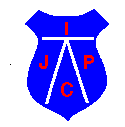 NIVEL SECUNDARIO  DIEGEP 4312PROYECTO DE CONTINUIDAD PEDAGÓGICATERCERA ETAPAINTEGRACIÓN DE APRENDIZAJES¿QUÉ APRENDIMOS?NIVEL: SECUNDARI0MATERIA: SALUY ADOLESCENCIACURSOS:  4° Naturales, 4° Economía, 4° Sociales A, 4° Sociales B               Profesora: Donato Vanesa / e-mail:Qqqcatabio40@gmail.com                                       Cursos a cargo: 4° Naturales. 4° Economía, 4° Sociales A.               Profesora: Barrientos Noelia / e-mail:Qqqbarrientosnoelias@gmail.com                                       Cursos a cargo: 4° Sociales BENCUENTROS VIRTUALESHabilitaremos el aula virtual classroom (aquellos alumnos  que no tengan acceso al classroom, seguirán enviando las actividades por mail)  Código para  4° Naturales: chinq2n Consultas : Martes de 9:00 A 12:00 (profesora Donato)  Código para  4° Economía: qlizrsp   Consultas : Martes de 9:00 A 12:00 (profesora Donato)  Código para  4° Sociales A: iufvbgn  Consultas : Martes de 9:00 A 12:00 (profesora Donato)  Código para 4° Sociales B: 652c24u Consultas: jueves de 13:00 a 15:00  (profesora Barrientos)FECHA DE ENTREGA:Para todos los cursos: Viernes 22/5OBJETIVOS DE APRENDIZAJE Se espera que los alumnos  sean capaces de…Adquirir conocimiento por medio de la planeación, desarrollando estrategias y solución de problemas.Generar nuevas habilidades, ya que las actividades son presentadas mediante proyectos elaborados con tecnologías de información y comunicación. Resolver problemas poco estructurados que necesiten investigación. La autonomía les llevará a la investigación y búsqueda de información, y en ese contexto es fundamental el desarrollo de su capacidad para discernir qué información es fiable y cuál no lo es.CONTENIDOS :Conceptos de salud/ enfermedad: elementos socioculturales, ideológicos, económicos y científicos.Factores de riesgo individual, social y ambiental.Conceptos de promoción y prevención de la salud.CRITERIOS DE EVALUACIÓNLa resolución completa del trabajo.Originalidad en la propuesta.Responsabilidad y compromiso.Entrega del trabajo en el tiempo pautado.   PROPUESTA PEDAGÓGICAIntroducciónComo vimos  hasta ahora, los procesos de  salud y enfermedad son conceptos construidos social,  histórica, política y culturalmente. Intentamos que se  comprenda que el individuo no es solo un ser biológico,  sino que está afectado por muchos factores que pueden aumentar las probabilidades de contraer una enfermedad. Puede ser desde la pobreza y todas sus consecuencias (como vimos en el primer trabajo), hasta el tipo de alimentación, higiene, etc. de una persona o población. Teniendo en cuenta este concepto, se suele pensar que si una persona está expuesta a varios factores de riesgo es probable que enferme, sin embargo,  hay aspectos del entorno o competencias de las personas o grupos que ayudan a transitar circunstancias desfavorables, restringiendo la aparición de enfermedades. Los responsables de encarar estas tareas son el Estado, fundamentalmente,  las organizaciones internacionales como la OMS y la OPS, las organizaciones no gubernamentales y toda la comunidad en general.Cuando hablamos de promoción y prevención de la salud, intentamos dejar en claro qué esta clasificación es útil para analizar de qué manera se conjugan los distintos propósitos con el fin de generar acciones sanitarias integrales que contribuyan al bienestar de la población.ACTIVIDADESTe propongo que para esta actividad te pongas en contacto con un compañero de clase y entre los dos inventen un programa de radio. El mismo se va tratar en referencia a las siguientes enfermedades: dengue- coronavirus-sarampión (elegir una).Las pautas son las siguientes.Ponerle un nombre a la emisora. Dividirse los roles entre locutores, oyentes y/o profesionales al que quisieran entrevistar. Diferenciar el tono de voz al actual. Funciones de los locutores : Transmitir a la audiencia:- en qué consiste la enfermedad, síntomas.- Pautas de higiene que hay que seguir para evitar el contagio.- Brindar ejemplos de lo que no hay que hacer.-Indicar factores de riesgo.- indicar que hacer en caso de contagiarse.      4) Crear dos avisos publicitarios, en los cuales se destaque un mensaje  de promoción para evitar la enfermedad y en el otro un mensaje de prevención.      5) Musicalizar el programa.SUGERENCIAS ESPECÍFICAS PARA LA RESOLUCIÓN DE ACTIVIDADES:1)  La radio puede ser un video o un audio, se tendrá en cuenta la originalidad.2) Las actividades deben enviarse al aula virtual o al mail, NO a las dos.3) Colocar por escrito  el nombre y apellido y curso al enviar el trabajo.4) En el caso de utilizar mail, en el asunto colocar nombre y apellido, curso ,colegio y PCP3 de SyA.A continuación te dejo un enlace para que puedas ver como formar parte del aula y subir tus trabajos.https://www.youtube.com/watch?v=TWcvP0wUxy4Recordar que todas las dudas que surgen durante esta etapa deberán consultarlas los días Martes de 9:00 a  12:00 hs (profesora Donato) y Jueves de 13.00 A 15:00 hs (profesora Barrientos) mediante Classroom.